Les génocides juif et tzigane : Etude d’un corpus documentaire.I. De la persécution à la solution finale :	1. La pensée nazie :  	2. Une Europe asservie : http://www.ushmm.org/wlc/fr/gallery_nm.php?ModuleId=13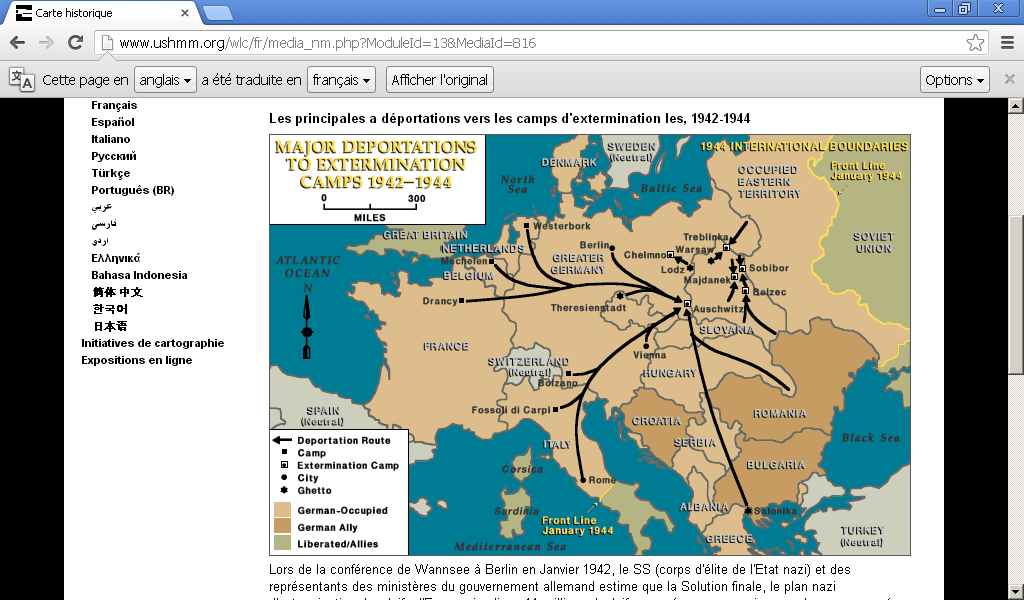 	II. L’extermination (Shoah) : 	1. Une extermination systématique	2. Un processus multiforme :	3. Auschwitz, le plus grand centre de mise à mort nazi. P82-83III. « Nuits  et Brouillards », Alain  Resnay, 1954.Années :Nombre de victimes juives1933-1940 :< 100 0001941 :1 100 0001942 :2 600 0001943 :600 0001944 :600 0001945 :> 100 000Formes de l’extermination (Shoah) Nombre de victimes juives  ghettos et privations : dont :   - Ghettos de l'Europe de l’Est sous occupation allemande :   - Theresienstadt (B-M) et privations à l'extérieur des ghettos :    - Colonies de Transnistrie (Juifs roumains et soviétiques) :plus de 800 000         plus de 600 000100 000100 000Fusillades à ciel ouvert par les Einsatzgruppen  « groupes spéciaux »1 300 000Camps de mise à mort (extermination par les gaz) : (dont ) AuschwitzTreblinkaBelzecSobiborChelmnoMaidanek (Majdanek)2 700 001 000 000750 000550 000200 000150 00050 000Camps de travail forcés300 000Total des victimes juives de la Shoah  (au moins) Population juive vivant en Europe Occupée en 19395 100 000environ 9 000 000